Individual Vendor Information Form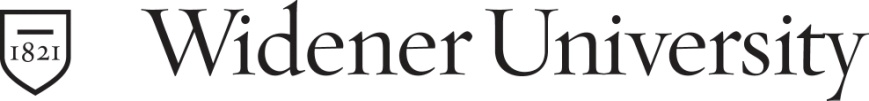       New Individual                       Update Existing Individual InformationThis form is required by all vendors, including individuals, and must be completed prior to processing of purchase orders and/or checks. *Please mail, fax, or email completed forms to:Vendor Type:      Corporation/Inc         Partnership         Individual         Sole Proprietor        Limited Liability Co.         Small Business                       Non-Profit (Attach Letter)         Tax-Exempt Organization or Federal, State, or Local Government AgencyWidener University                                             Director of Purchasing, Michelle SheltonPurchasing Department			Phone Number: (610) 499-4239One University Place	                                        Fax Number: (610) 499-4678Chester, PA 19013                                               Email: mmshelton@widener.edu Are you an employee of Widener University? Yes__________ No__________If yes, please call Purchasing at 610-499-4239 or 610-499-4408, before filling out this form.      Legal Name:____________________________________________________________________________Widener Staff and/or Department you are working with: ________________________________________________Individual (Print Name):                                                              Date:Individual (Signature):     